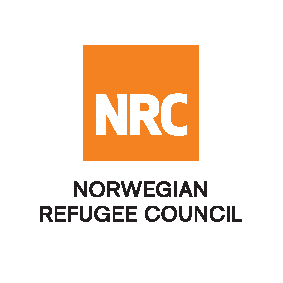 INTERNATIONAL TENDER SUPPLY OF PLASTIC SHEET/TARPAULINReference: NRCSO2019008 The Norwegian Refugee Council (NRC) would like to invite competent National & International companies to submit bids for Supply of Plastic Sheets (Tarpaulin 4m x 5m and 6 m x 4 m) for its operation in Afghanistan. NRC will be looking into signing a fixed rate and 2-year framework agreement with the successful bidderThe Norwegian Refugee Council (NRC) Office in Afghanistan invites eligible and interested bidders to participate in the tender as referenced ITB:  Deadline		:	Tender closing is at 15:00 Hrs (Afghanistan) on 27th March 2019Submissions	:	All completed bids should be submitted in a sealed envelope (by hand delivery  Or courier), addressed to;   Tender CommitteeRef: Refer to ITB referenceNorwegian Refugee Council (NRC) KabulKhurshid TV Station Street, Kolola Pushta, PD4Kabul, Kabul Province, AFGHANISTANOnly supplier who meet the set criteria and based on their offers will be requested to submit samples for further verification.Late bids shall be rejected and no liability will be accepted for loss, late delivery or non-delivery, whatsoever. Bid opening dates will be communicated to you on e-mail after the closing date. NRC reserves the right to select/reject any bids, in part or full, as it may deem necessary. No liability or claim in that respect would be admissible or entertained whatsoever.  ITEMSPECIFICATION DELIVERY LOCATIONPlastics Sheet/Tarps 4m x 5mIFRC / UNHCR approved standards; specifications as belowPlastic sheet Size: the finished size of each sheet is 4 x 5meters+/- 1%. Effective area: 20.00 m2.Material: made of woven high-density black polyethylene (HDPE) fibers, warp x weft, laminated on both sides with low density polyethylene (LDPE) coating, with reinforced rims by heat sealing on all sides, (or 2 sides heat sealing and 2 sides double stitching), and a 5 millimeters diameter PE or PP rope on the edge, inside the hem. 1000 denier minimum.Material weight: minimum 190 gr/m2 +/-20g/m2Tensile strength: minimum 600 N both directions of warp and weft (BS 2576,50 mm grab test, or equivalent).Tear strength: minimum 100 N both directions (BS 4303 wing tear or equivalent) or under ISO 4674 (A2).UV Resistance: stabilized against ultraviolet rays and excess heat for long outdoor exposure. Maximum 5% loss on original tensile strength under ISO 1421 after 1500 hours UV under ASTM G53/94 (UVB 313 nm peak).Welding: Only one (01) is allowed along the middle of the sheet, length wise. Minimum resistance is 80 % of the original tarpaulin tensile strength in the weft under ISO 1421 plus additional procedure.
Reinforcement eyelets: Provided with aluminum eyelets or equivalent on four sheet sides of the single sheets at 100 cm +/-5cm centre to centre, providing very strong fixation pointsColor: preferably white or blue/grey, sun reflective on both sides. Inner black fibers to ensure opacity.The plastic sheet/tarpaulin should include NRC Logo KABUL, NANGARHAR, KUNAR, KHOST,BALKH,FARYAB,KUNDUZ, SARIPUL,HEART,BADGHIS,NIMROZ,KANDAHAR & UROZGANPlastics Sheet/Tarps 6m x 4m6m x 4 m plastic sheet, as per IFRC specifications (for IFRC specifications see: http://procurement.ifrc.org/catalogue): Woven high-density polyethylene (HDPE) black fibers fabric laminated on both sides with low density polyethylene (LDPE) coating, with reinforced rims by heat sealing on all sides. Stabilized against ultraviolet rays and excess heat for long outdoor exposure. Provided with aluminum eyelets or equivalent on four sheet sides of the single sheets at 100 cm +/-5cm center-to-center, providing very strong fixation points. Total weight from 165g/m² minimum and 231g/m² maximum.  The plastic sheet/tarpaulin should include NRC LogoKABUL, NANGARHAR, KUNAR, KHOST,BALKH,FARYAB,KUNDUZ, SARIPUL,HEART,BADGHIS,NIMROZ,KANDAHAR & UROZGAN